30.04.2020р. – 05.05.2020р.Тема:Інтелектуальна гра як форма організації дозвілля та засіб розвитку логічно-математичного інтелекту.Інтелектуальнагра: «Що? Де? Коли?»Практична частина. Індивідуальне завданняГрадопоможевампоказатисвоїзнання з різнихнавчальнихпредметів та вмінняміркувати.

Мета: розвиватиувагу, пам'ять, мислення; пробуджуватиінтерес до знань; виховуватипізнавальнуактивність, ініціативність.


1 питання. (В галузілітератури)
Назвіть «комахи» образи князя Гвідонаповнеім'я автора твору.
Правильна відповідь: 2 питання. (З математики)
Навагах, на однійшальці - кавун і двігирі: 1 кг і 2 кг, на іншій - гиря масою 10 кг)
Назвітьмасу кавуна.
Правильна відповідь: 
3 питання. (З областіросійськоїмови)
Назвітьзайве слово у кожному рядку.
Вода, водний, водій, водяний.
Шипшина, шипіти, шипи.
Гора, гора, горювати, гірський.
Правильна відповідь: 
4 питання. (З областінавколишньогосвіту)
Назвітьдорожні знаки. 
Правильна відповідь: 

5питання. ( Бліцтурнір)
Розгадайтеребуси.
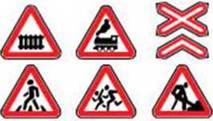 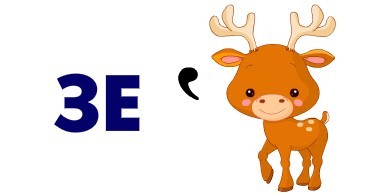 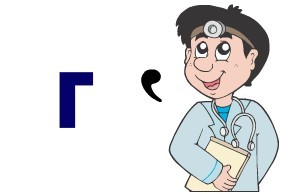 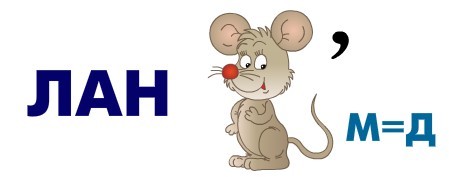 Правильна відповідь: 
6 питання. (В галузілітератури)
Вякий час добивідбувалисяподії, коли «робитибулонічого»?
Правильна відповідь: 
7 питання. (З математики)
З дроту склали квадрат зі стороною 3 см, потімдріт разогнули і склали з неїтрикутник. Чомудорівнює периметр цьоготрикутника?
Правильнавідповідь: 
8 питання. (З областіросійськоїмови)
Якщовзятицю букву і додати до неїчастинуобличчя, то вийдетварина. Додайте до тієї ж буквитрав'янистарослина, з якого на Русі з давніхчасівробили тканину - і перед вами виявиться дерево. Щоце за буква, і які слова вийдуть?
Правильнавідповідь: 9 питання. (З областінавколишньогосвіту)
Вонибуваютьсонячними, пісочними, квітковими, баштовими і багатьмаіншими. Щоце?
Правильнавідповідь: 

10 питання. (Таємничийящик)
Утаємничому ящику ховаєтьсяплід, про якийскладена загадка:
Маленькапічка з красненькими вуглинками.
Правильна відповідь: 
11питання. (Жартівливезапитання)
Якийгодинникпоказуєправильний час лише 2 рази на добу?
Правильна відповідь: Домашнє завдання.Ваше завдання дати правильну відповідь письмово та надіслати її на електронну адресуmelnyk_olha@szosh14.kr.ua